To,The Coordinator,IQAC Cell,Jaihind College of Engineering,Kuran-410 511	Subject: Permission to organize Event in the month of OCT academic Year 2018-19.Respected Madam,With reference to above mentioned subject, Department of National service Scheme, wish to organize the Health Check up Camp for 01 days with the following details.Kindly accept the same and do the needful.Thanking You.Name and Sign of Event coordinator                                     Name and Sign of Head of Department        Prof.R.S.Kajabe						             Prof.R.S.KajabeTo,The Coordinator,IQAC Cell,Jaihind College of Engineering,Kuran-410 511.	Subject: Submission of “Health Check up Camp “Event Report Conducted in the Month of OCT of Academic Year 2018-2019.Respected Madam,With reference to above mentioned subject, Department of National service Scheme, wish to submit the Report of Health Check up Camp for 01 days with the attaching details.Kindly accept the same and do the needful.Thanking You.Name and Sign of Event Coordinator           Prof.R.S.KajabeEVENT NAME: HEALTH CHECK UP CAMPDate-01/10/2018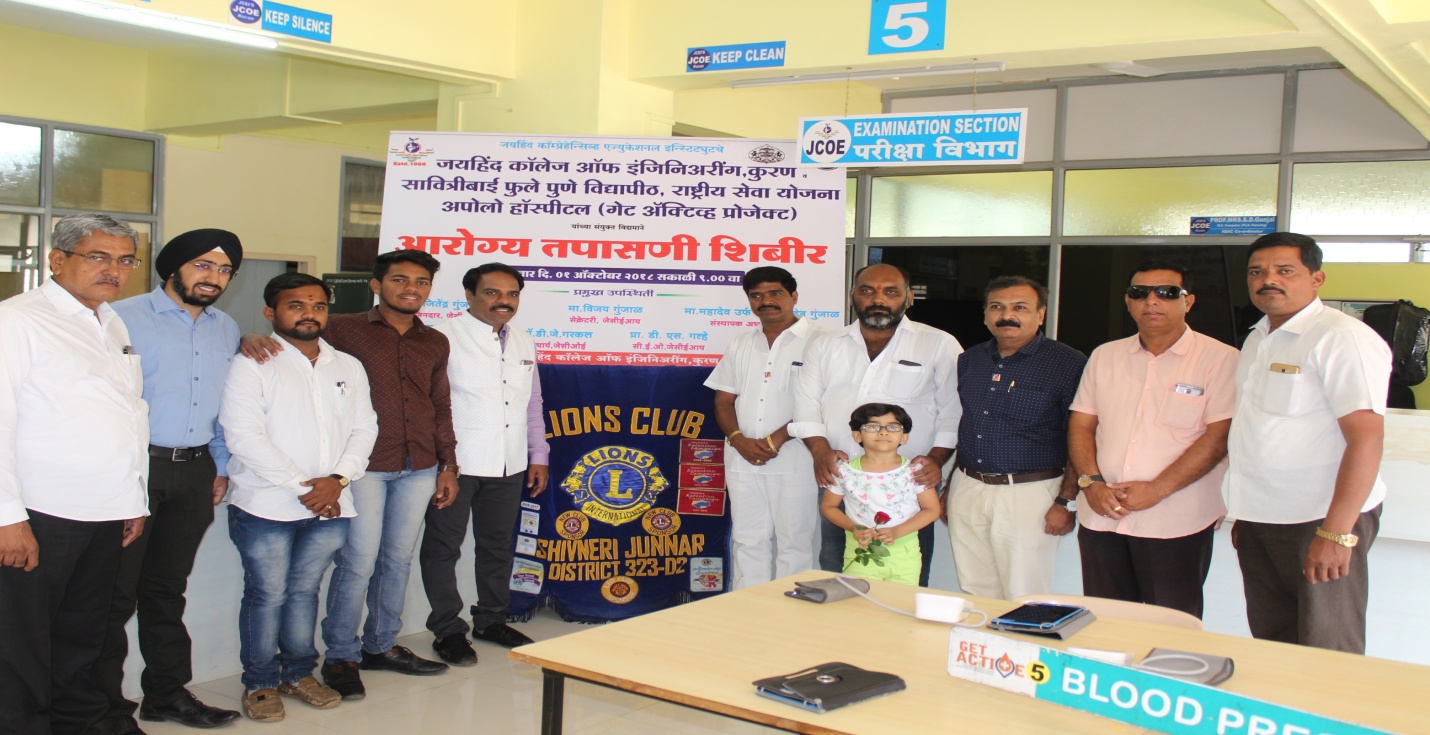 Mr.Babushet pate, Chairman Tatyasaheb Gunjal, Director, CEO, Principal, Inaugurating the Health Check up Camp.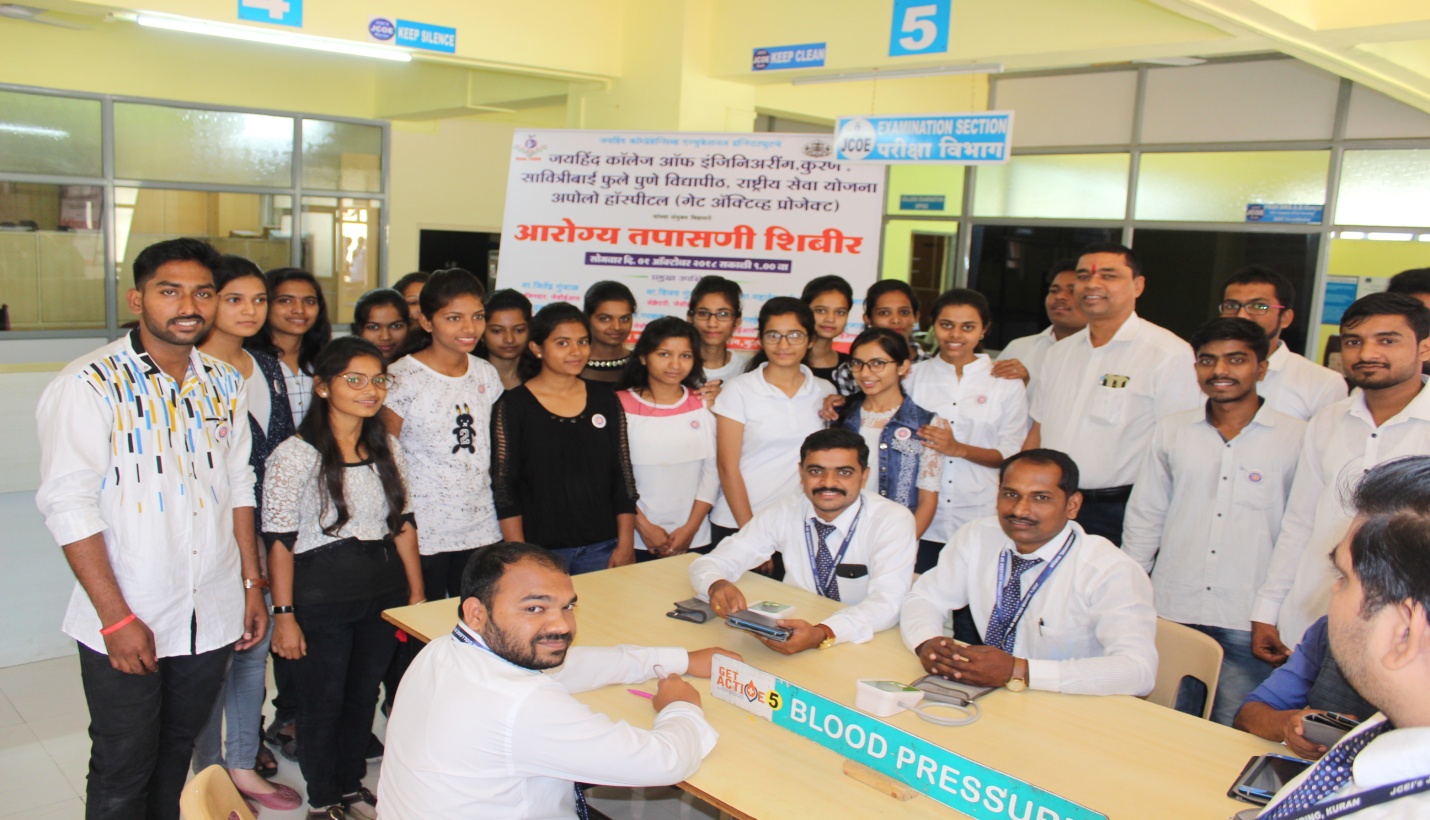 Sr.NoName of EventLevel(State/National/Intern.)No. of DaysDate of ConductionApprox. ParticipantsApproximate ExpenditureFunding AgencyName of Resource Person01Health Check up Camp------------0101/10/18300500=00SPPUDr. VILAS NAYKODI,La SACHIN BHOR,La SHITALM PATVA,La AJAY CHORDIYAFor IQAC Cell OnlyFor IQAC Cell OnlyDate of MeetingIQAC CoordinatorIQAC, ChairmanOrganizing Department:NSSEvent location:AT-JCOE,KURAN  TAL-JUNNAR DIST-PUNE(LAIBRARY)Duration in time/Days:01 DAYSNo. of Students attendees:157No. of Faculty Attendees:17No. of Other Attendees:00Total attendance (a+b+c):174Funding body (if any):SPPUTotal expenditure in INR:350=00Fund allocatedBy Institute:00=00By Funding Body350=00Fund raised through other sources:00Total Expenditure in INR:  350=00 Promotional materials:  nilEvent Summary Report with photosHealth Check up camp organize on birth date of hon.chairmen JCEI’S Tatyasaheb Gunjal. Health Check up camp event present Dr. Vilas Naykodi,la SachinB bhor,la Shital Patva,la Ajay Chordiya,Mr.Babu Pate ,JPP Principal Y.S. Gunjal, JCOE Pricipal Dr D.J Garkal ,CEO Prof D.S. Galhe, All HOD’s,NNS PO,SWO HEAD, IQAC Member Present.                    Health Check up camp organize on birth date of hon.chairmen JCEI’S Tatyasaheb Gunjal. Health Check up camp event present Dr. Vilas Naykodi,la SachinB bhor,la Shital Patva,la Ajay Chordiya,Mr.Babu Pate ,JPP Principal Y.S. Gunjal, JCOE Pricipal Dr D.J Garkal ,CEO Prof D.S. Galhe, All HOD’s,NNS PO,SWO HEAD, IQAC Member Present.                    